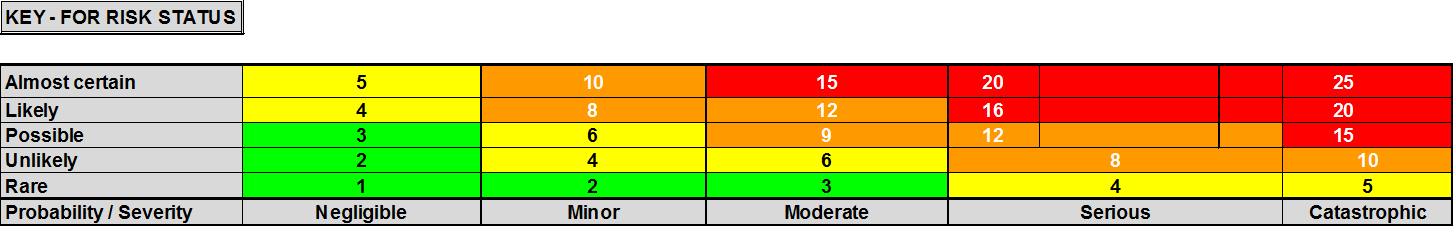 Humber & North Yorkshire Integrated Care Board Risk Assessment(Item Description) RISK ASEESSMENT                                                                                                                                        Pre-Risk Assessment ScoreSeverity of risk                                        Likelihood of riskOverall Risk Score(Number from chart below here)(Number from chart below here)(Total Number totaling matrix score)Hazard(i.e., Burn, Electric Shock, Trip etc.)Who may be harmed(i.e., Staff, Visitor, Contractor etc.) Control measures(i.e., Policy/ Procedure, Servicing, Signage, PAT tested, Incident reporting etc.)Name of and responsibility of completion and annual review of the risk assessment        3.                                                                                                                                                 Residual Risk ScoreSeverity of risk                                    Likelihood of riskOverall Risk Score(Number from Chart below here)(Number from Chart below here)(Total Number totaling matrix score)           Name of person completing risk assessment:Appointed person sign off:Date:Review Date:(NAME)(NAME)Signatures to confirm that this is a suitable and sufficient risk assessment and that stated control measures are in place. This assessment should be reviewed regularly or as a minimum annually.Signatures to confirm that this is a suitable and sufficient risk assessment and that stated control measures are in place. This assessment should be reviewed regularly or as a minimum annually.Signatures to confirm that this is a suitable and sufficient risk assessment and that stated control measures are in place. This assessment should be reviewed regularly or as a minimum annually.Signatures to confirm that this is a suitable and sufficient risk assessment and that stated control measures are in place. This assessment should be reviewed regularly or as a minimum annually.